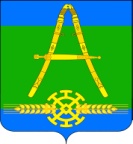 АДМИНИСТРАЦИЯ АЛЕКСАНДРОВСКОГО СЕЛЬСКОГО ПОСЕЛЕНИЯ УСТЬ-ЛАБИНСКОГО РАЙОНАР А С П О Р Я Ж Е Н И Еот 05.12.2022 года 					                                   № 89-рхутор АлександровскийОб утверждении плана мероприятий по обеспечению пожарной безопасности для населённых пунктов Александровского сельского поселения Усть-Лабинского района на 2023 годВ соответствии с Федеральным законом от 21 декабря 1994 г. № 69-ФЗ, «О пожарной безопасности», Федеральным законом от 06 октября 2003 г.    № 131-ФЗ «Об общих принципах организации местного самоуправления в Российской Федерации», в целях предупреждения пожаров, уменьшения их последствий в том числе, связанных с гибелью людей, руководствуясь Уставом Александровского сельского поселения Усть-Лабинского района:1. Утвердить план мероприятий по обеспечению пожарной безопасности в Александровском сельском поселении Усть-Лабинского района на 2023 год, согласно приложению.2. Контроль за выполнением настоящего распоряжения возложить на главу Александровского сельского поселения Усть-Лабинского района Харько Н.Н. 3. Распоряжение вступает в силу со дня его подписания.Глава Александровского сельского поселенияУсть-Лабинского района                                                                 Н.Н. ХарькоПлан мероприятий по обеспечению пожарной безопасности для населённых пунктов Александровского сельского поселения Усть-Лабинского района на 2022 годВедущий специалист общего отдела Александровского сельского поселения Усть-Лабинского района                                                           Е.В. СлесаренкоПРИЛОЖЕНИЕ к постановлению администрацииАлександровского сельского поселенияУсть-Лабинского района от 05.12.2022 № 89-р№ п/пНаименование мероприятияНаименование мероприятияСрок реализацииЛица, ответственные за выполнениеПримечаниеI. Организация работы при подготовке к весенне-летнему пожароопасному периоду (перечень мероприятий, включаемых в план)I. Организация работы при подготовке к весенне-летнему пожароопасному периоду (перечень мероприятий, включаемых в план)I. Организация работы при подготовке к весенне-летнему пожароопасному периоду (перечень мероприятий, включаемых в план)I. Организация работы при подготовке к весенне-летнему пожароопасному периоду (перечень мероприятий, включаемых в план)I. Организация работы при подготовке к весенне-летнему пожароопасному периоду (перечень мероприятий, включаемых в план)I. Организация работы при подготовке к весенне-летнему пожароопасному периоду (перечень мероприятий, включаемых в план)1.Создать запас горюче-смазочных материалов, огнетушащих средствСоздать запас горюче-смазочных материалов, огнетушащих средствк 1 марта 2023 гМКУ «Юг»2.Взять на учет места произрастания сухой растительности, в том числе прилегающих к населенным пунктам и объектам защиты. Провести опашку территорий населенных пунктов, прилегающих к участкам произрастания камыша и иной сухой древесно-кустарниковой растительности не зависимо от принадлежности земельного участка.Взять на учет места произрастания сухой растительности, в том числе прилегающих к населенным пунктам и объектам защиты. Провести опашку территорий населенных пунктов, прилегающих к участкам произрастания камыша и иной сухой древесно-кустарниковой растительности не зависимо от принадлежности земельного участка.до 01.04.2023 гдо 01.10.2023 гМКУ «Юг»3.Провести обкос территорий, подверженных возгораниям и прилегающих к населенным пунктам, в целях их локализации, в том числе, мест захоронения и прилегающих к ним территорийПровести обкос территорий, подверженных возгораниям и прилегающих к населенным пунктам, в целях их локализации, в том числе, мест захоронения и прилегающих к ним территорийдо 01.04.2023 гдо 01.10.2023 гАдминистрация Александровского с/п. МКУ «Юг», Главы КФХ, руководители сельскохозяйствен-ных предприятий4.Провести весенние профилактические выжигания сухих горючих материалов на участках, примыкающих к населенным пунктам и объектам экономики на площадях, ограниченных естественными и искусственными преградами для распространения огня в соответствии с требованием правил противопожарного режима в РФ утвержденный ППР от 16.09.2020 № 1479.Провести весенние профилактические выжигания сухих горючих материалов на участках, примыкающих к населенным пунктам и объектам экономики на площадях, ограниченных естественными и искусственными преградами для распространения огня в соответствии с требованием правил противопожарного режима в РФ утвержденный ППР от 16.09.2020 № 1479.С учетом местных условийАдминистрация Александровского с/п., МКУ «Юг»по мере необходимостям5.Провести сверку с ПСЧ 101  и организовать ремонт источников наружного противопожарного водоснабжения (пожарные гидранты, водоемы, водонапорные башни), включая источники водоснабжения на территориях предприятий, восстановить указатели мест расположения пожарных гидрантов, выполнить их подсветку в темное время суток.Провести сверку с ПСЧ 101  и организовать ремонт источников наружного противопожарного водоснабжения (пожарные гидранты, водоемы, водонапорные башни), включая источники водоснабжения на территориях предприятий, восстановить указатели мест расположения пожарных гидрантов, выполнить их подсветку в темное время суток.до 31.03.2023 гдо 31.08.2023 гАдминистрация Александровского с/п.6.Подготовить перечень бесхозных строений, участков отсутствующих указателей улиц, номеров домов. Принять меры по восстановлению отсутствующих указателей улиц, домов.Подготовить перечень бесхозных строений, участков отсутствующих указателей улиц, номеров домов. Принять меры по восстановлению отсутствующих указателей улиц, домов.15 августаАдминистрация Александровского с/п.7.Изготовить и обновить стенды по пропаганде мер пожарной безопасности, установить контроль за своевременным обновлением размещаемой информации в СМИ Изготовить и обновить стенды по пропаганде мер пожарной безопасности, установить контроль за своевременным обновлением размещаемой информации в СМИ в течении годаАдминистрация Александровского с/п.8.Провести работу с населением с целью доведения информации о необходимости оснащения подворий граждан первичными средствами пожаротушения (баграми, лопатами, емкостями с водой) для оказания первой помощи по тушению пожаров.Провести работу с населением с целью доведения информации о необходимости оснащения подворий граждан первичными средствами пожаротушения (баграми, лопатами, емкостями с водой) для оказания первой помощи по тушению пожаров.в период пожара опасного периодаАдминистрация Александровского с/п.9.Принять постановление, об установлении на территории поселения особого противопожарного режима, режима повышенной готовности, режима ЧС.Принять постановление, об установлении на территории поселения особого противопожарного режима, режима повышенной готовности, режима ЧС.При повышении класса опасностиАдминистрация Александровского с/п.10.В рамках муниципального контроля за выполнением правил благоустройства поселения проводить работу по пресечению сжигания мусора трав пожнивных остатков на территории поселения. В обязательном порядке выдавать предписания на уборку придворовых территорий, а также привлечение к административной ответственности по ст. 7.15 608-КЗ.В рамках муниципального контроля за выполнением правил благоустройства поселения проводить работу по пресечению сжигания мусора трав пожнивных остатков на территории поселения. В обязательном порядке выдавать предписания на уборку придворовых территорий, а также привлечение к административной ответственности по ст. 7.15 608-КЗ.В течении годаАдминистрация Александровского с/п.,II. Подготовка, утверждение и реализация дополнительных мероприятий по защите объектови населенных пунктов в условиях сухой и жаркой погодыII. Подготовка, утверждение и реализация дополнительных мероприятий по защите объектови населенных пунктов в условиях сухой и жаркой погодыII. Подготовка, утверждение и реализация дополнительных мероприятий по защите объектови населенных пунктов в условиях сухой и жаркой погодыII. Подготовка, утверждение и реализация дополнительных мероприятий по защите объектови населенных пунктов в условиях сухой и жаркой погодыII. Подготовка, утверждение и реализация дополнительных мероприятий по защите объектови населенных пунктов в условиях сухой и жаркой погодыII. Подготовка, утверждение и реализация дополнительных мероприятий по защите объектови населенных пунктов в условиях сухой и жаркой погоды1.Запретить сжигание мусора на приусадебных участках, стерни и соломы на полях сельхозпредприятий, выжигание покосов.Запретить сжигание мусора на приусадебных участках, стерни и соломы на полях сельхозпредприятий, выжигание покосов.По местным условиямУправление сельского хозяйства администрации МО Усть-Лабинский район, Администрация Александровского с/п.2.Подготовить график проверок населенных пунктов. Силами утвержденных комиссий организовать и провести проверку населенных пунктов на предмет содержания противопожарных расстояний, очистки территорий от горючих материалов, в том числе на приусадебных участках граждан.Подготовить график проверок населенных пунктов. Силами утвержденных комиссий организовать и провести проверку населенных пунктов на предмет содержания противопожарных расстояний, очистки территорий от горючих материалов, в том числе на приусадебных участках граждан.01.04.2023 годаАдминистрация Александровского с/п.3.Организовать патрулирование населенных пунктов межведомственной группойОрганизовать патрулирование населенных пунктов межведомственной группойЕжедневноАдминистрация Александровского с/п.4.В рамках патрулирования населенных пунктов рейдовыми группами организовать составление протоколов об административном правонарушении в отношении виновных лиц с последующим рассмотрением на заседаниях административных комиссиях.В рамках патрулирования населенных пунктов рейдовыми группами организовать составление протоколов об административном правонарушении в отношении виновных лиц с последующим рассмотрением на заседаниях административных комиссиях.В течение сезонаАдминистрация Александровского с/п.III. Организация работы при подготовке к осенне-зимнему пожароопасному периодуIII. Организация работы при подготовке к осенне-зимнему пожароопасному периодуIII. Организация работы при подготовке к осенне-зимнему пожароопасному периодуIII. Организация работы при подготовке к осенне-зимнему пожароопасному периодуIII. Организация работы при подготовке к осенне-зимнему пожароопасному периодуIII. Организация работы при подготовке к осенне-зимнему пожароопасному периоду1.Провести подворовые обходы муниципальных жилых домов на предмет закрытия чердаков и подвалов, исключения проживания (нахождения) в них людей.Провести подворовые обходы муниципальных жилых домов на предмет закрытия чердаков и подвалов, исключения проживания (нахождения) в них людей.20 октябряАдминистрация Александровского с/п., председатели ТОС и квартальных комтетов2.Провести уточнение и корректировку списков, с указанием адреса проживания, зарегистрированных на обслуживаемой территории, престарелых и психически больных граждан, инвалидов, лиц, злоупотребляющих спиртными напитками и наркотиками. Неблагополучных семей, имеющих несовершеннолетних детей. (далее – «группа риска»)Провести уточнение и корректировку списков, с указанием адреса проживания, зарегистрированных на обслуживаемой территории, престарелых и психически больных граждан, инвалидов, лиц, злоупотребляющих спиртными напитками и наркотиками. Неблагополучных семей, имеющих несовершеннолетних детей. (далее – «группа риска»)До 01.11.2023Администрация Александровского с/п.3.Разработать и согласовать графики совместных профилактических мероприятий обходов домовладений и мест проживания граждан «группы риска» проживающих на административных участках, закрепленными за участковыми уполномоченными полиции. В группы в обязательном порядке включить представителей казачества, волонтеров, представителей ОМСУ, добровольных пожарных, а также полиции.Разработать и согласовать графики совместных профилактических мероприятий обходов домовладений и мест проживания граждан «группы риска» проживающих на административных участках, закрепленными за участковыми уполномоченными полиции. В группы в обязательном порядке включить представителей казачества, волонтеров, представителей ОМСУ, добровольных пожарных, а также полиции.Администрация Александровского с/п.учитываются сезонные условия4.Провести мероприятия по подготовке водоисточников (водонапорных башен, пожарных гидрантов, водоемов) к эксплуатации в зимних условиях.Провести мероприятия по подготовке водоисточников (водонапорных башен, пожарных гидрантов, водоемов) к эксплуатации в зимних условиях.До 15 октябряМУП «Водоканал «МО Усть-Лабинский район, Администрация Александровского с/п.5.Провести обследование состояния пожарной безопасности помещений для проживания граждан «группы риска». В ходе проверок обратить внимание на состояние и исправность газового и печного оборудования, электропроводки. При этом обеспечить проведение инструктажей с вручением памяток под роспись.Провести обследование состояния пожарной безопасности помещений для проживания граждан «группы риска». В ходе проверок обратить внимание на состояние и исправность газового и печного оборудования, электропроводки. При этом обеспечить проведение инструктажей с вручением памяток под роспись.Ноябрь-декабрь 2023Администрация Александровского с/п.6.Организовать размещение в средствах массовой информации результатов проводимой работы, а также мер пожарной безопасности, направленных на обеспечение безопасного проживания граждан.Организовать размещение в средствах массовой информации результатов проводимой работы, а также мер пожарной безопасности, направленных на обеспечение безопасного проживания граждан.Ноябрь-декабрь 2023Администрация Александровского с/п.7.Организовать проведение совместной работы с лицами, ранее судимыми, подпадающими под действие Федерального закона от 06 апреля 2011 № 64-ФЗ, а также состоящими на учете в УИИ УФСИН России.Организовать проведение совместной работы с лицами, ранее судимыми, подпадающими под действие Федерального закона от 06 апреля 2011 № 64-ФЗ, а также состоящими на учете в УИИ УФСИН России.Ноябрь 2023февраль 2024Администрация Александровского с/п., ОМВД (по согласованию)8.Организовать проверку мест возможного проживания лиц без определенного места жительства целью пресечения незаконного проживания.Организовать проверку мест возможного проживания лиц без определенного места жительства целью пресечения незаконного проживания.Ноябрь 2023февраль 2024Администрация Александровского с/п., ОМВД (по согласованию)IV. Организация работы по информированию руководителей предприятий, организаций и населения о мерах по обеспечению пожарной безопасности и пропаганде знаний правил пожарной безопасностиIV. Организация работы по информированию руководителей предприятий, организаций и населения о мерах по обеспечению пожарной безопасности и пропаганде знаний правил пожарной безопасностиIV. Организация работы по информированию руководителей предприятий, организаций и населения о мерах по обеспечению пожарной безопасности и пропаганде знаний правил пожарной безопасностиIV. Организация работы по информированию руководителей предприятий, организаций и населения о мерах по обеспечению пожарной безопасности и пропаганде знаний правил пожарной безопасностиIV. Организация работы по информированию руководителей предприятий, организаций и населения о мерах по обеспечению пожарной безопасности и пропаганде знаний правил пожарной безопасностиIV. Организация работы по информированию руководителей предприятий, организаций и населения о мерах по обеспечению пожарной безопасности и пропаганде знаний правил пожарной безопасности1.1.Изготовить (отремонтировать) информационные стенды о мерах пожарной безопасности, безопасном поведении в быту, разместить их в местах массового нахождения людей.30 апреляАдминистрация Александровского с/п.обновление информации не реже 1 раза в месяц2.2.Обеспечить проведение сходов, собраний жителей по вопросам обеспечения пожарной безопасности.По отдельному графикуАдминистрация Александровского с/п.3.3.Определить тираж, разработать, изготовить и распространить памятки, буклеты, иные агитационные материалы о мерах пожарной безопасности.изготовить до 10 мартаАдминистрация Александровского с/п.распространение в течение года 4.4.Обеспечить публикацию в средствах массовой информации материалов о противопожарном состоянии объектов, руководителях предприятий, организаций и гражданах, не выполняющих требования пожарной безопасности.ежемесячно Администрация Александровского с/п.5.5.Проинформировать предприятия, организации, население о введении особого противопожарного режима, режима «Чрезвычайная ситуация» и принятых в связи с этим дополнительных мерах по обеспечению пожарной безопасности.немедленноАдминистрация Александровского с/п.При введения особого пожарного режимаV. Организация работы по взаимодействию с органами внутренних дел, Казачеством, общественными организациямиV. Организация работы по взаимодействию с органами внутренних дел, Казачеством, общественными организациямиV. Организация работы по взаимодействию с органами внутренних дел, Казачеством, общественными организациямиV. Организация работы по взаимодействию с органами внутренних дел, Казачеством, общественными организациямиV. Организация работы по взаимодействию с органами внутренних дел, Казачеством, общественными организациямиV. Организация работы по взаимодействию с органами внутренних дел, Казачеством, общественными организациями1.1.Проводить мероприятия по выявлению нарушителей требований законодательства, пожарной безопасности для привлечения их в установленном порядке к ответственности.ПостоянноАдминистрация Александровского с/п., ОМВД (по согласованию), казачество2.2.Привлекать к проведению рейдовых мероприятий межведомственной рабочей группы участковых уполномоченных полиции обслуживающих территорию поселений для проведения рейдов.ПостоянноАдминистрация Александровского с/п., ОМВД, ОНД и ПР (по согласованию)3.3.Результаты рейдов ежеквартально рассматривать на совместных оперативных совещаниях у глав администраций, с учетом складывающейся оперативной обстановки вносить коррективы в работу группы.ЕжеквартальноАдминистрация Александровского с/п., ОМВД, ОНД и ПР (по согласован)4.4.Организовать и провести проверки мест проживания инвалидов, пенсионеров, граждан, злоупотребляющих спиртными напитками, ведущих асоциальный образ жизни.В течение годаАдминистрация Александровского с/п., ОМВД (по согласованию), казачествосроки корректируются с учетом местных условий5.5.Организовать работу по пропаганде мер пожарной безопасности среди населения.в течение годаАдминистрация Александровского с/п., ОМВД (по согласованию), казачествов условиях особого про-тивопожарного режима постоянноVI. Оказание содействия подразделениям муниципальной пожарной охраны, общественным инструкторам, их привлечение к работам по предупреждению пожаровVI. Оказание содействия подразделениям муниципальной пожарной охраны, общественным инструкторам, их привлечение к работам по предупреждению пожаровVI. Оказание содействия подразделениям муниципальной пожарной охраны, общественным инструкторам, их привлечение к работам по предупреждению пожаровVI. Оказание содействия подразделениям муниципальной пожарной охраны, общественным инструкторам, их привлечение к работам по предупреждению пожаровVI. Оказание содействия подразделениям муниципальной пожарной охраны, общественным инструкторам, их привлечение к работам по предупреждению пожаровVI. Оказание содействия подразделениям муниципальной пожарной охраны, общественным инструкторам, их привлечение к работам по предупреждению пожаров1.Обеспечить незамедлительную передачу достоверной информации с места ЧС в подразделения ОНД и П, ситуационный центр МО Усть-Лабинский районОбеспечить незамедлительную передачу достоверной информации с места ЧС в подразделения ОНД и П, ситуационный центр МО Усть-Лабинский районПостоянноАдминистрация Александровского с/п.2.Разработать нормативно-правовой акт МО предусматривающий систему мер правовой и социальной защиты работников добровольных пожарной охраны и включающий поддержку при осуществлении ими своей деятельностиРазработать нормативно-правовой акт МО предусматривающий систему мер правовой и социальной защиты работников добровольных пожарной охраны и включающий поддержку при осуществлении ими своей деятельностиДо 01.07.2023Администрация Александровского с/п..